 Vadovaudamasi Lietuvos Respublikos vietos savivaldos įstatymo 6 straipsnio 32 punktu, 16 straipsnio 2 dalies 17 punktu, Kelių priežiūros ir plėtros programos finansavimo lėšų paskirstymo ir naudojimo Pagėgių savivaldybės susisiekimo infrastruktūros objektams finansuoti Pagėgių savivaldybės tarybos 2022 m. vasario 14 d. sprendimu Nr. T-30 ,,Dėl Kelių priežiūros ir plėtros programos finansavimo lėšų paskirstymo ir naudojimo Pagėgių savivaldybės susisiekimo infrastruktūros objektams finansuoti tvarkos aprašo patvirtinimo“, VĮ Lietuvos automobilių kelių direkcijos direktoriaus 2022 m. kovo 9 d. įsakymu Nr. VE-40 „Dėl kelių priežiūros ir plėtros programos finansavimo lėšų savivaldybių institucijų valdomiems vietinės reikšmės keliams paskirstymo 2022 metais“, Pagėgių savivaldybės taryba n u s p r e n d ž i a:1. Patvirtinti Pagėgių savivaldybės Kelių priežiūros ir plėtros programos finansavimo lėšomis finansuojamų savivaldybės ar viešųjų įstaigų, kurių dalininkė yra savivaldybė, savivaldybės įmonių valdomų vietinės reikšmės kelių objektų sąrašą 2022 metams (pridedama).2. Įgalioti Pagėgių savivaldybės administracijos direktorių, jam nesant Pagėgių savivaldybės administracijos Strateginio planavimo ir investicijų skyriaus vedėja Bronislovą Budvytį.2.1. pasirašyti finansavimo sutartį su VĮ Lietuvos automobilių kelių direkcija dėl Pagėgių savivaldybės Kelių priežiūros ir plėtros programos finansavimo lėšomis finansuojamų savivaldybės ar viešųjų įstaigų, kurių dalininkė yra savivaldybė, savivaldybės įmonių valdomų vietinės reikšmės kelių objektų sąrašą 2022 metams;2.2. esant reikalui perskirstyti po viešųjų pirkimų likusias lėšas tarp sąrašo eilučių, neviršijant nustatytos bendrosios finansavimo sumos.3. Sprendimą paskelbti Pagėgių savivaldybės interneto svetainėje  www.pagegiai.lt.	     Šis sprendimas gali būti skundžiamas Lietuvos Respublikos administracinių ginčų komisijos Klaipėdos apygardos skyriui (H. Manto g. 37, 92236 Klaipėda) Lietuvos Respublikos ikiteisminio administracinių ginčų nagrinėjimo tvarkos įstatymo nustatyta tvarka arba Regionų apygardos administracinio teismo Klaipėdos rūmams (Galinio Pylimo g. 9, 91230 Klaipėda) Lietuvos Respublikos administracinių bylų teisenos įstatymo nustatyta tvarka per 1 (vieną) mėnesį nuo sprendimo paskelbimo dienos.Savivaldybės meras				                    Vaidas BendaravičiusPATVIRTINTA				Pagėgių savivaldybės tarybos  2022 m. gegužės 26 d. 				sprendimu Nr. T-80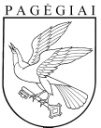 Pagėgių savivaldybės tarybasprendimasdėl Pagėgių savivaldybės Kelių priežiūros ir plėtros programos finansavimo lėšomis finansuojamų savivaldybės ar viešųjų įstaigų, kurių dalininkė yra savivaldybė, savivaldybės įmonių valdomų vietinės reikšmės kelių objektų sąrašo 2022 metams PAtvirtinimo2022 m. gegužės 26 d. Nr. T-80PagėgiaiPagėgių savivaldybėsPagėgių savivaldybėsPagėgių savivaldybėsPagėgių savivaldybėsPagėgių savivaldybėsPagėgių savivaldybėsPagėgių savivaldybėsPagėgių savivaldybėsPagėgių savivaldybės Kelių priežiūros ir plėtros programos finansavimo lėšomis finansuojamų savivaldybės ar viešųjų įstaigų, kurių dalininkė yra savivaldybė, savivaldybės įmonių valdomų vietinės reikšmės kelių objektų sąrašas Kelių priežiūros ir plėtros programos finansavimo lėšomis finansuojamų savivaldybės ar viešųjų įstaigų, kurių dalininkė yra savivaldybė, savivaldybės įmonių valdomų vietinės reikšmės kelių objektų sąrašas Kelių priežiūros ir plėtros programos finansavimo lėšomis finansuojamų savivaldybės ar viešųjų įstaigų, kurių dalininkė yra savivaldybė, savivaldybės įmonių valdomų vietinės reikšmės kelių objektų sąrašas Kelių priežiūros ir plėtros programos finansavimo lėšomis finansuojamų savivaldybės ar viešųjų įstaigų, kurių dalininkė yra savivaldybė, savivaldybės įmonių valdomų vietinės reikšmės kelių objektų sąrašas Kelių priežiūros ir plėtros programos finansavimo lėšomis finansuojamų savivaldybės ar viešųjų įstaigų, kurių dalininkė yra savivaldybė, savivaldybės įmonių valdomų vietinės reikšmės kelių objektų sąrašas Kelių priežiūros ir plėtros programos finansavimo lėšomis finansuojamų savivaldybės ar viešųjų įstaigų, kurių dalininkė yra savivaldybė, savivaldybės įmonių valdomų vietinės reikšmės kelių objektų sąrašas Kelių priežiūros ir plėtros programos finansavimo lėšomis finansuojamų savivaldybės ar viešųjų įstaigų, kurių dalininkė yra savivaldybė, savivaldybės įmonių valdomų vietinės reikšmės kelių objektų sąrašas Kelių priežiūros ir plėtros programos finansavimo lėšomis finansuojamų savivaldybės ar viešųjų įstaigų, kurių dalininkė yra savivaldybė, savivaldybės įmonių valdomų vietinės reikšmės kelių objektų sąrašas Kelių priežiūros ir plėtros programos finansavimo lėšomis finansuojamų savivaldybės ar viešųjų įstaigų, kurių dalininkė yra savivaldybė, savivaldybės įmonių valdomų vietinės reikšmės kelių objektų sąrašasEil. Nr.Objekto pavadinimas (kelio Nr. ir pavadinimas savivaldybės tarybos patvirtintame vietinės reikšmės kelių sąraše)Darbų ir paslaugų rūšisNaujos statybos ir rekonstravimo projektų suplanavimo metaiObjekto turtui įsigyti vertė,  tūkst. EurObjekto parametraiObjekto parametraiObjekto parametraiSkirta lėšų, tūkst. EurEil. Nr.Objekto pavadinimas (kelio Nr. ir pavadinimas savivaldybės tarybos patvirtintame vietinės reikšmės kelių sąraše)Darbų ir paslaugų rūšisNaujos statybos ir rekonstravimo projektų suplanavimo metaiObjekto turtui įsigyti vertė,  tūkst. EurPradžia − pabaiga       Ilgis, mPlotis, mSkirta lėšų, tūkst. Eur123456789TURTUI ĮSIGYTITURTUI ĮSIGYTITURTUI ĮSIGYTITURTUI ĮSIGYTITURTUI ĮSIGYTITURTUI ĮSIGYTITURTUI ĮSIGYTITURTUI ĮSIGYTITURTUI ĮSIGYTI1Natkiškių seniūnijos Natkiškių kaimo pėsčiųjų takas prie Zosės Petraitienės gatvės                  Projektavimas, inžinerinės paslaugos7,24x/369369 y/6123897    x/369601 y/6124361 5571,57,24iš jų saugaus eismo ir darnaus judumo priemonėms:iš jų saugaus eismo ir darnaus judumo priemonėms:iš jų saugaus eismo ir darnaus judumo priemonėms:iš jų saugaus eismo ir darnaus judumo priemonėms:iš jų saugaus eismo ir darnaus judumo priemonėms:iš jų saugaus eismo ir darnaus judumo priemonėms:iš jų saugaus eismo ir darnaus judumo priemonėms:7,242Lumpėnų seniūnijos vietinės reikšmės kelias Nr. PG3021 ,,Bitėnai-Bardėnai“Kapitalinis remontas, inžinerinės paslaugos866,6x/375149 y/6107100 x/373775 y/6108360  24084,50180,40iš jų saugaus eismo ir darnaus judumo priemonėms:iš jų saugaus eismo ir darnaus judumo priemonėms:iš jų saugaus eismo ir darnaus judumo priemonėms:iš jų saugaus eismo ir darnaus judumo priemonėms:iš jų saugaus eismo ir darnaus judumo priemonėms:iš jų saugaus eismo ir darnaus judumo priemonėms:iš jų saugaus eismo ir darnaus judumo priemonėms:16,003Stoniškių seniūnijos vietinės reikšmės keliai Nr. PG5029 ,,Rukai-Pakamonai“ ir Nr. PG5033 ,,Privažiavimas prie Spengių nuo kelio PG5029"Kapitalinis remontas, inžinerinės paslaugos281,30 x/360226 y/6118797 x/360333 y/6119157 x/360336 y/6119146 x/3608545 y/6119092 366                      5204,50159,80iš jų saugaus eismo ir darnaus judumo priemonėms:iš jų saugaus eismo ir darnaus judumo priemonėms:iš jų saugaus eismo ir darnaus judumo priemonėms:iš jų saugaus eismo ir darnaus judumo priemonėms:iš jų saugaus eismo ir darnaus judumo priemonėms:iš jų saugaus eismo ir darnaus judumo priemonėms:iš jų saugaus eismo ir darnaus judumo priemonėms:4,374Pagėgių seniūnijos Pagėgių miesto Sodų gatvė Nr. PG7214Kapitalinis remontas, inžinerinės paslaugos140,00x/367045 y/6112560    x/367141 y/6112562 1036/11148,46iš jų saugaus eismo ir darnaus judumo priemonėms:iš jų saugaus eismo ir darnaus judumo priemonėms:iš jų saugaus eismo ir darnaus judumo priemonėms:iš jų saugaus eismo ir darnaus judumo priemonėms:iš jų saugaus eismo ir darnaus judumo priemonėms:iš jų saugaus eismo ir darnaus judumo priemonėms:iš jų saugaus eismo ir darnaus judumo priemonėms:37,20Iš viso turtui įsigyti (≥50%), iš jų:Iš viso turtui įsigyti (≥50%), iš jų:Iš viso turtui įsigyti (≥50%), iš jų:Iš viso turtui įsigyti (≥50%), iš jų:Iš viso turtui įsigyti (≥50%), iš jų:Iš viso turtui įsigyti (≥50%), iš jų:Iš viso turtui įsigyti (≥50%), iš jų:Iš viso turtui įsigyti (≥50%), iš jų:495,90turtui, kurio vertė daugiau negu 360 tūkst. Eur, įsigyti (naujos statybos ir rekonstravimo investicijų projektams, suplanuotiems ir atrinktiems iki 2020 m. gruodžio 31 d., įgyvendinti)*turtui, kurio vertė daugiau negu 360 tūkst. Eur, įsigyti (naujos statybos ir rekonstravimo investicijų projektams, suplanuotiems ir atrinktiems iki 2020 m. gruodžio 31 d., įgyvendinti)*turtui, kurio vertė daugiau negu 360 tūkst. Eur, įsigyti (naujos statybos ir rekonstravimo investicijų projektams, suplanuotiems ir atrinktiems iki 2020 m. gruodžio 31 d., įgyvendinti)*turtui, kurio vertė daugiau negu 360 tūkst. Eur, įsigyti (naujos statybos ir rekonstravimo investicijų projektams, suplanuotiems ir atrinktiems iki 2020 m. gruodžio 31 d., įgyvendinti)*turtui, kurio vertė daugiau negu 360 tūkst. Eur, įsigyti (naujos statybos ir rekonstravimo investicijų projektams, suplanuotiems ir atrinktiems iki 2020 m. gruodžio 31 d., įgyvendinti)*turtui, kurio vertė daugiau negu 360 tūkst. Eur, įsigyti (naujos statybos ir rekonstravimo investicijų projektams, suplanuotiems ir atrinktiems iki 2020 m. gruodžio 31 d., įgyvendinti)*turtui, kurio vertė daugiau negu 360 tūkst. Eur, įsigyti (naujos statybos ir rekonstravimo investicijų projektams, suplanuotiems ir atrinktiems iki 2020 m. gruodžio 31 d., įgyvendinti)*turtui, kurio vertė daugiau negu 360 tūkst. Eur, įsigyti (naujos statybos ir rekonstravimo investicijų projektams, suplanuotiems ir atrinktiems iki 2020 m. gruodžio 31 d., įgyvendinti)*0,00iš jų saugaus eismo ir darnaus judumo priemonėms:iš jų saugaus eismo ir darnaus judumo priemonėms:iš jų saugaus eismo ir darnaus judumo priemonėms:iš jų saugaus eismo ir darnaus judumo priemonėms:iš jų saugaus eismo ir darnaus judumo priemonėms:iš jų saugaus eismo ir darnaus judumo priemonėms:iš jų saugaus eismo ir darnaus judumo priemonėms:iš jų saugaus eismo ir darnaus judumo priemonėms:64,81EINAMIESIEMS TIKSLAMSEINAMIESIEMS TIKSLAMSEINAMIESIEMS TIKSLAMSEINAMIESIEMS TIKSLAMSEINAMIESIEMS TIKSLAMSEINAMIESIEMS TIKSLAMSEINAMIESIEMS TIKSLAMSEINAMIESIEMS TIKSLAMSEINAMIESIEMS TIKSLAMS5Pagėgių savivaldybės vietinės reikšmės keliai ir gatvės su žvyro dangapriežiūrapriežiūrapriežiūraSavivaldybės vietinės reikšmės keliai ir gatvės433 km433 km130,00Iš viso kelių (gatvių) su žvyro danga priežiūra:Iš viso kelių (gatvių) su žvyro danga priežiūra:Iš viso kelių (gatvių) su žvyro danga priežiūra:Iš viso kelių (gatvių) su žvyro danga priežiūra:Iš viso kelių (gatvių) su žvyro danga priežiūra:Iš viso kelių (gatvių) su žvyro danga priežiūra:Iš viso kelių (gatvių) su žvyro danga priežiūra:130,006Pagėgių savivaldybės vietinės reikšmės keliai ir gatvės su asfalto danga priežiūra priežiūra priežiūra Savivaldybės vietinės reikšmės keliai ir gatvės48 km48 km30,00Iš viso kelių su a/b danga priežiūra:Iš viso kelių su a/b danga priežiūra:Iš viso kelių su a/b danga priežiūra:Iš viso kelių su a/b danga priežiūra:Iš viso kelių su a/b danga priežiūra:Iš viso kelių su a/b danga priežiūra:Iš viso kelių su a/b danga priežiūra:30,007Kelio ženklaipriežiūra priežiūra priežiūra Savivaldybės vietinės reikšmės keliai ir gatvės15 vnt.15 vnt.2,00iš jų saugaus eismo ir darnaus judumo priemonėms:iš jų saugaus eismo ir darnaus judumo priemonėms:iš jų saugaus eismo ir darnaus judumo priemonėms:iš jų saugaus eismo ir darnaus judumo priemonėms:iš jų saugaus eismo ir darnaus judumo priemonėms:iš jų saugaus eismo ir darnaus judumo priemonėms:iš jų saugaus eismo ir darnaus judumo priemonėms:2,008Pagėgių sav. vietinės reikšmės kelių (gatvių) teisinė registracijainžinerinės paslaugosinžinerinės paslaugosinžinerinės paslaugosSavivaldybės vietinės reikšmės keliai ir gatvės30 km30 km10,00Iš viso einamiesiems tikslams, iš jų:Iš viso einamiesiems tikslams, iš jų:Iš viso einamiesiems tikslams, iš jų:Iš viso einamiesiems tikslams, iš jų:Iš viso einamiesiems tikslams, iš jų:Iš viso einamiesiems tikslams, iš jų:Iš viso einamiesiems tikslams, iš jų:Iš viso einamiesiems tikslams, iš jų:172,00iš jų saugaus eismo ir darnaus judumo priemonėms:iš jų saugaus eismo ir darnaus judumo priemonėms:iš jų saugaus eismo ir darnaus judumo priemonėms:iš jų saugaus eismo ir darnaus judumo priemonėms:iš jų saugaus eismo ir darnaus judumo priemonėms:iš jų saugaus eismo ir darnaus judumo priemonėms:iš jų saugaus eismo ir darnaus judumo priemonėms:iš jų saugaus eismo ir darnaus judumo priemonėms:2,00IŠ VISO, iš jų:IŠ VISO, iš jų:IŠ VISO, iš jų:IŠ VISO, iš jų:IŠ VISO, iš jų:IŠ VISO, iš jų:IŠ VISO, iš jų:IŠ VISO, iš jų:667,90turtui įsigyti (≥50%)turtui įsigyti (≥50%)turtui įsigyti (≥50%)turtui įsigyti (≥50%)turtui įsigyti (≥50%)turtui įsigyti (≥50%)turtui įsigyti (≥50%)turtui įsigyti (≥50%)495,90turtui, kurio vertė daugiau negu 360 tūkst. Eur, įsigyti (naujos statybos ir rekonstravimo investicijų projektams, suplanuotiems ir atrinktiems iki 2020 m. gruodžio 31 d., įgyvendinti)*turtui, kurio vertė daugiau negu 360 tūkst. Eur, įsigyti (naujos statybos ir rekonstravimo investicijų projektams, suplanuotiems ir atrinktiems iki 2020 m. gruodžio 31 d., įgyvendinti)*turtui, kurio vertė daugiau negu 360 tūkst. Eur, įsigyti (naujos statybos ir rekonstravimo investicijų projektams, suplanuotiems ir atrinktiems iki 2020 m. gruodžio 31 d., įgyvendinti)*turtui, kurio vertė daugiau negu 360 tūkst. Eur, įsigyti (naujos statybos ir rekonstravimo investicijų projektams, suplanuotiems ir atrinktiems iki 2020 m. gruodžio 31 d., įgyvendinti)*turtui, kurio vertė daugiau negu 360 tūkst. Eur, įsigyti (naujos statybos ir rekonstravimo investicijų projektams, suplanuotiems ir atrinktiems iki 2020 m. gruodžio 31 d., įgyvendinti)*turtui, kurio vertė daugiau negu 360 tūkst. Eur, įsigyti (naujos statybos ir rekonstravimo investicijų projektams, suplanuotiems ir atrinktiems iki 2020 m. gruodžio 31 d., įgyvendinti)*turtui, kurio vertė daugiau negu 360 tūkst. Eur, įsigyti (naujos statybos ir rekonstravimo investicijų projektams, suplanuotiems ir atrinktiems iki 2020 m. gruodžio 31 d., įgyvendinti)*turtui, kurio vertė daugiau negu 360 tūkst. Eur, įsigyti (naujos statybos ir rekonstravimo investicijų projektams, suplanuotiems ir atrinktiems iki 2020 m. gruodžio 31 d., įgyvendinti)*0,00Iš jų saugaus eismo ir darnaus judumo priemonėms (≥10%):Iš jų saugaus eismo ir darnaus judumo priemonėms (≥10%):Iš jų saugaus eismo ir darnaus judumo priemonėms (≥10%):Iš jų saugaus eismo ir darnaus judumo priemonėms (≥10%):Iš jų saugaus eismo ir darnaus judumo priemonėms (≥10%):Iš jų saugaus eismo ir darnaus judumo priemonėms (≥10%):Iš jų saugaus eismo ir darnaus judumo priemonėms (≥10%):Iš jų saugaus eismo ir darnaus judumo priemonėms (≥10%):66,81